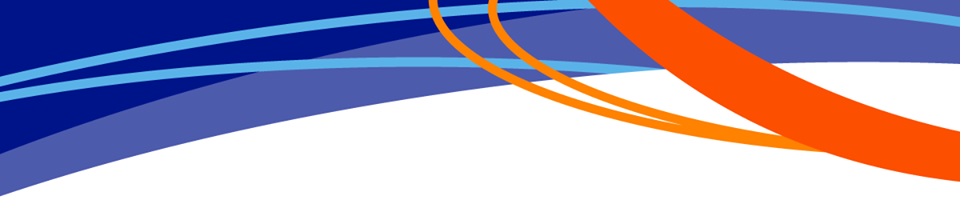 Inschrijflijst DrumTastic 5-6 jaar (30 minuten)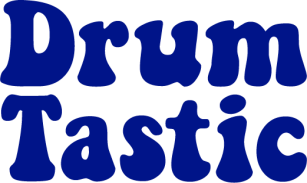 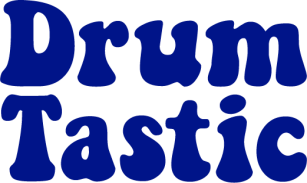 Inschrijflijst DrumTastic 7-9 jaar (30 minuten)Inschrijflijst DrumTastic 10+ jaar (30 minuten)1.16.2.17.3.18.4.19.5.20.6.21.7.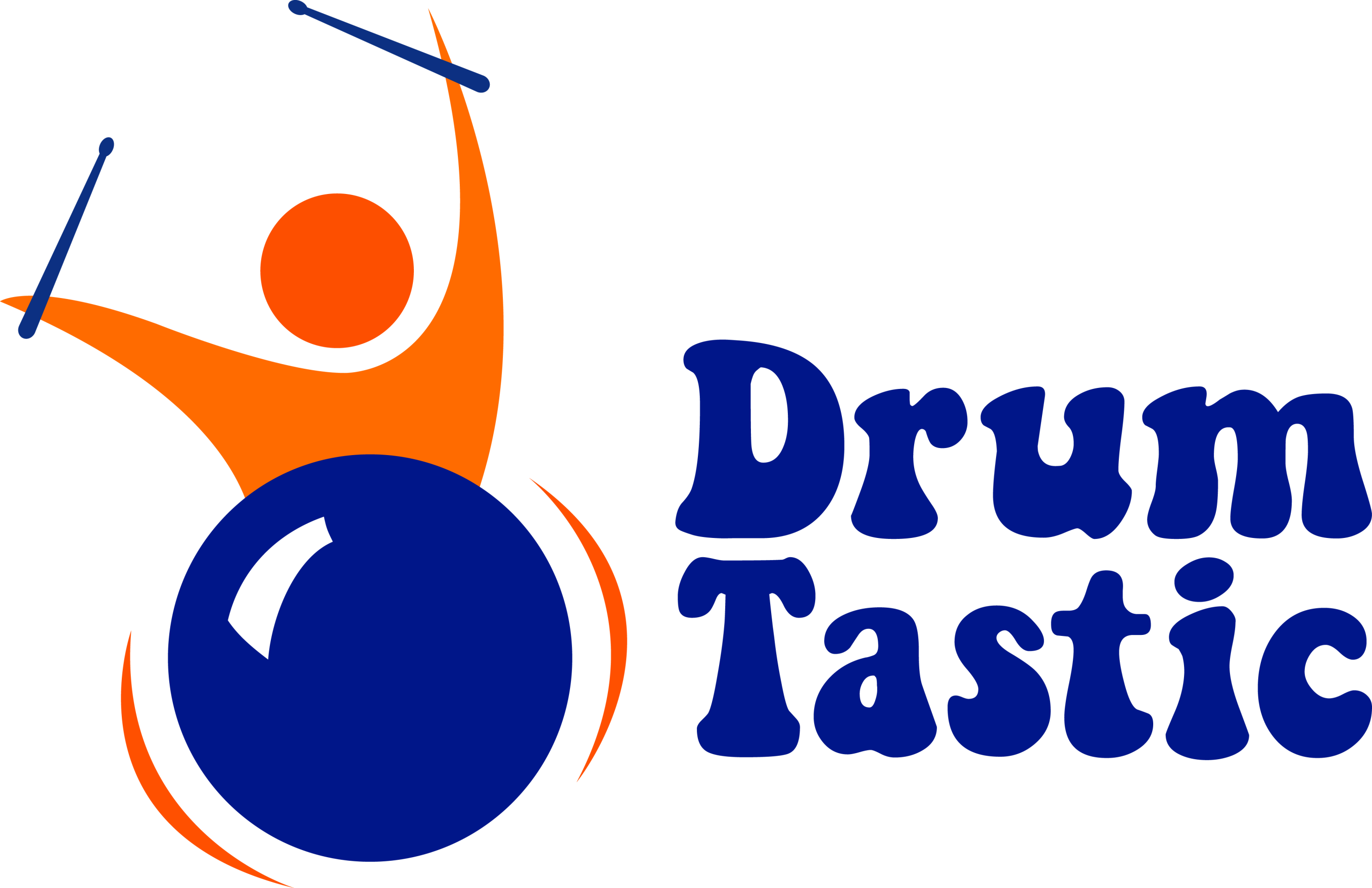 22.8.23.9.24.10.25.11.26.12.27.13. 28.14.29.15.30.1.16.2.17.3.18.4.19.5.20.6.21.7.22.8.23.9.24.10.25.11.26.12.27.13. 28.14.29.15.30.1.16.2.17.3.18.4.19.5.20.6.21.7.22.8.23.9.24.10.25.11.26.12.27.13. 28.14.29.15.30.